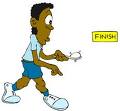 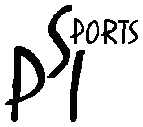 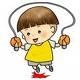 Bromsgrove Fun Olympics Summer 2022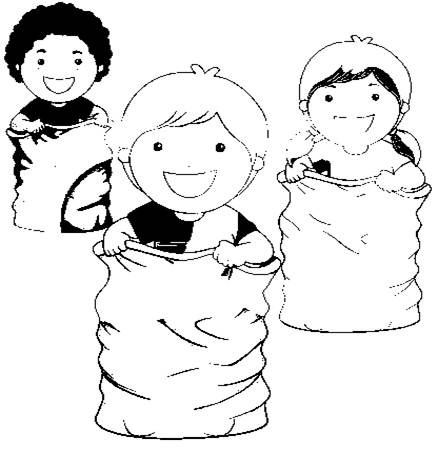 fPlease return your application form, together with your payment (cheques marked ‘PSI Sports’) to:PSI Sports, 40, Loweswater Road, Stourport-on-Severn, Worcs, DY13 8LPAPPLICATION FORM""""""""""""""""""""""""""""""""""""""""""""""""""""""""""""""""""""""""""""Player Name: _________________________________________________D.O.B: _________________Age: ______________Address: ____________________________________________________________________________________________________________________________________________________________________ Post Code: __________________________ Home Tel No: ________________________________________Mobile No’s: _________________________________________ Email Address:  ____________________________________________School &Year: _________________________________Medical Conditions: ______________________________________________________________________________________ Days Attending:  Week 1, Tu  W  Th   All.   Week 2, M   Tu   W   Th   All. (Please circle) Tue 12th July – Thu 14th July & Mon 8th Aug – Thu 11th Aug I certify that my child is in good health and is able to participate in all activities.  If any attention is required for illness or injury, I give my permission to a staff member for such care.  I will not hold PSI Sports or any of its coaches responsible for loss or injury occurring during any activities.  We may occasionally take photos for promotional purposes; please state at the bottom of the page, if you DO NOT wish your child to be photographed.Print: …………………………………… Sign: ………………….…………...…. (Parent/Guardian) Date: …………….………If you have any queries in relation to any of our courses please do not hesitate to contact Ian Delo, on 07809 625620 / 01299 826379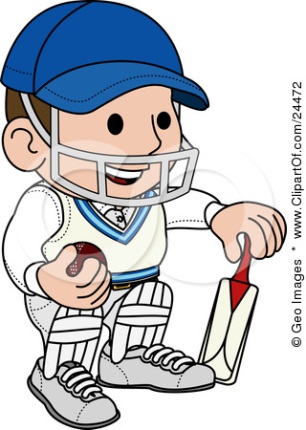 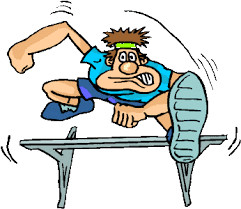 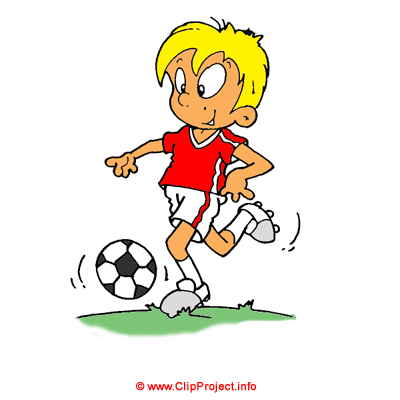 